Скобы промысловые типа ПА по ОСТ 15-206-78Staples ship type PA
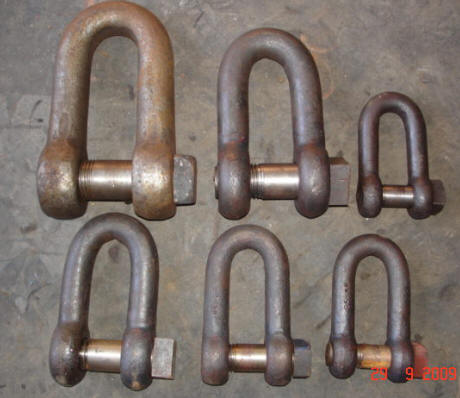 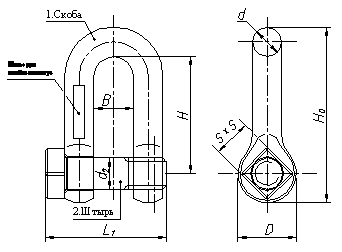 Скобы промысловые типа ПВ по ОСТ 15-206-78Staples ship type PV
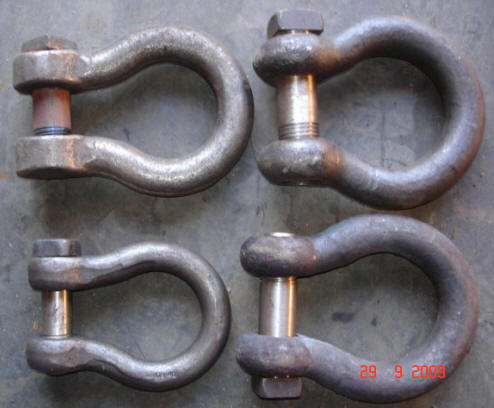 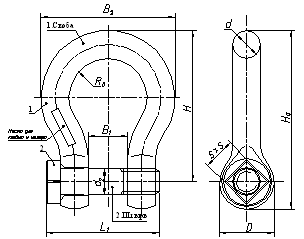 =============================================================================================================Скобы промысловые
 предназначены для использования в орудиях лова и промысловых устройствах на судах рыбодобывающей промышленности .Staples are intended for commercial use in the fishing gear and fishing devices on vessels fishing industry.

Подразделяются на типы:
Типа ПА- прямая с квадратной головкой штыря, Типа ПВ- фигуральная с квадратной головкой штыряThey are divided into types:Type PA-line with a square head pin, Type PV- figurative square head pin.                                                                                    
_____________________________________________________________________________________________________________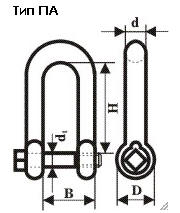 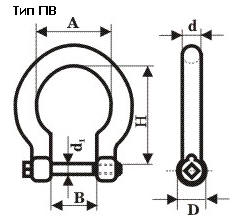 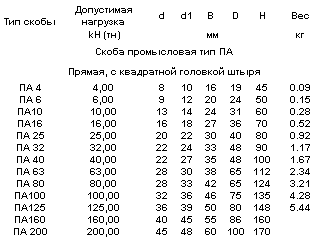 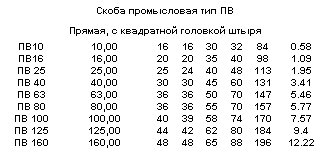 Скобы такелажные 
применяются в судовых устройствах кораблей, судов и плавучих средств; для быстрого и надежного соединения в различных такелажных устройствах и приспособлениях. Область применения не ограничена.Staples riggingdevices used in marine ships, vessels and floating equipment; for fast and reliable connections in the various devices and lifting devices. Field of application is not limited.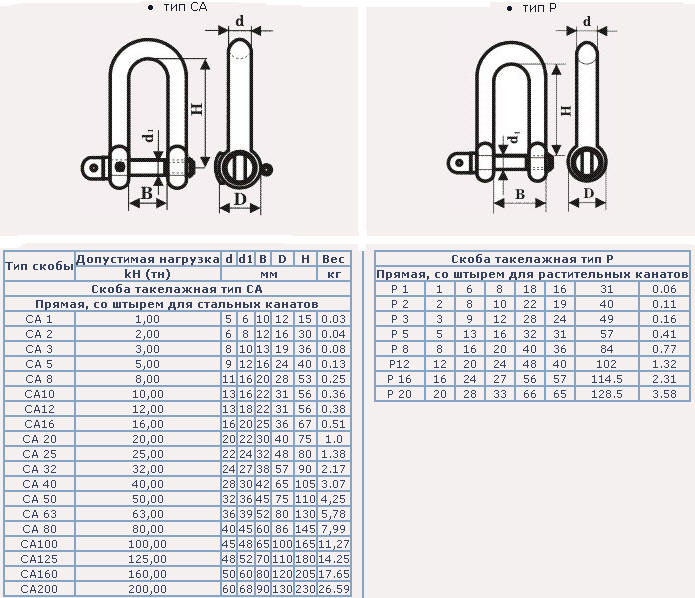 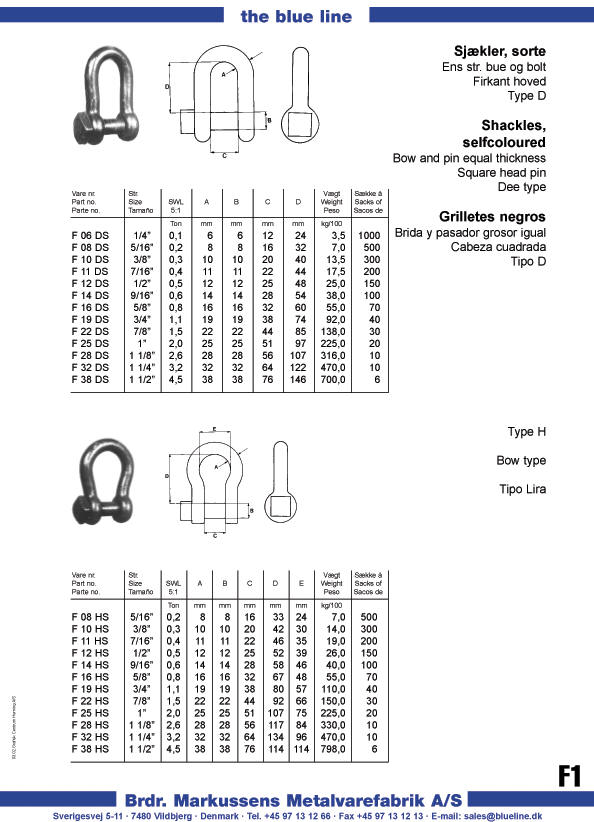 Допустимая
нагрузка,
кН (тс)Размеры  в  ммРазмеры  в  ммРазмеры  в  ммРазмеры  в  ммРазмеры  в  ммРазмеры  в  ммРазмеры  в  ммРазмеры  в  ммМасса кг, 
не болееДопустимая
нагрузка,
кН (тс)SHHoBL1Ddd1Масса кг, 
не более4 (0,4)1245631642208120,106 (0,6)14507220502410140,1710 (1,0)17608724622813160,3216  (1,6)2270103,527713516200,5825 (2,5)248012030854219240,9932 (3,3)2790134,533944522261,2940 (4,1)30100149351025024291,8263 (6,4)36112168381165628322,7080 (8,2)36124186421246430393,49100 (10,2)41135202461346833394,61125 (12,7)41148221501477436426,03160 (16,3)50160242551608440488,15200 (20,4)501702606017590455110,75Допустимая
нагрузка,
кН (тс)Размеры  в  ммРазмеры  в  ммРазмеры  в  ммРазмеры  в  ммРазмеры  в  ммРазмеры  в  ммРазмеры  в  ммРазмеры  в  ммРазмеры  в  ммМасса кг, 
не болееДопустимая
нагрузка,
кН (тс)SНHoB1B2DR0dd110 (1,0)1992,812530,592323016180,5816  (1,6)22109,615035,6110403520221,0925 (2,5)27126,417540,6130484025261,9540 (4,1)32145,220545,7150604530323,4163 (6,4)41163,023450,8172705036395,4680 (8,2)41175,824755,9182705536395,77100 (10,2)41185,526258,9196745840427,57125 (12,7)46198,728363,0212806244459,40160 (16,3)50210,430266,02268865485112,22